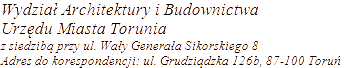 DECYZJEHASŁO KLASYFIKACYJNE Z RZECZOWEGO WYKAZU AKT: POZWOLENIA NA ROZBIÓRKĘSYMBOL KLASYFIKACYJNY Z RZECZOWEGO WYKAZU AKT: 6741.11421.02.2024AGORA- NIERUCHOMOŚCI Kurij& Wspólnicy Sp. z o.o.ul. PCK 3/3- ToruńRozbiórka budynku gospodarczego mieszkalnego na erenie nieruchomości przy ul. Konopackich 17 w Toruniu ( dz. nr 353 obr. 55).3/2024 08.01.2024WaiB.6741.11.3.2024.DR 21.02.2024